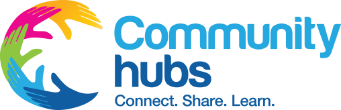 HOLY EUCHARIST SCHOOL COMMUNITY HUB TIMETABLE TERM 1/ 2024ALL HUB ACTIVITIES ARE FREE Hub Leader: Van Nguyenvan.nguyen@hestalbanssth.catholic.edu.auContact Number: 03 8312 09000417 112 893MONDAYTUESDAYWEDNESDAYTHURSDAYFRIDAY9am - 10.30amPlaygroup(All age groups are welcomed) 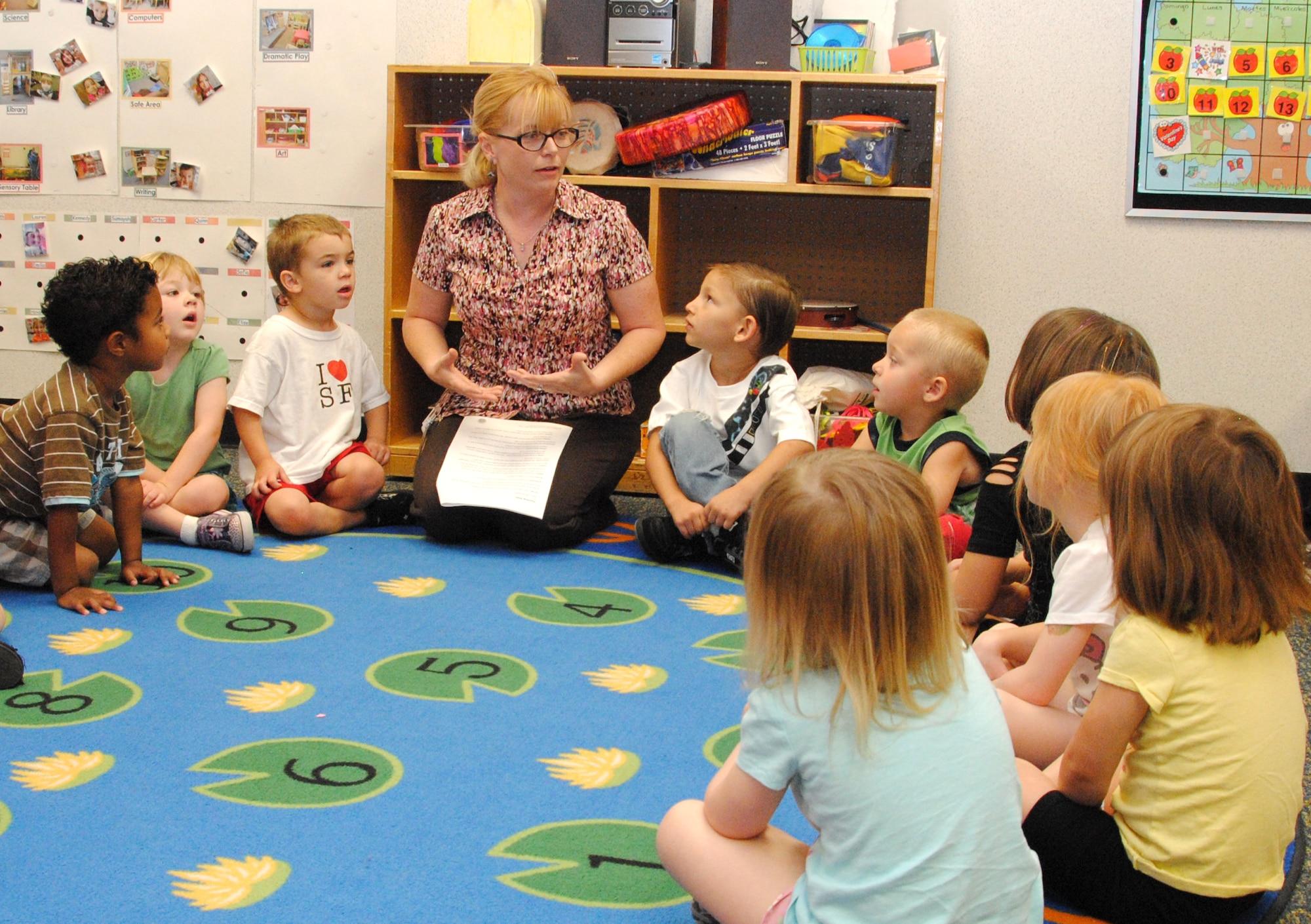 2pm-2.45pmZumba: Dance it all with Fela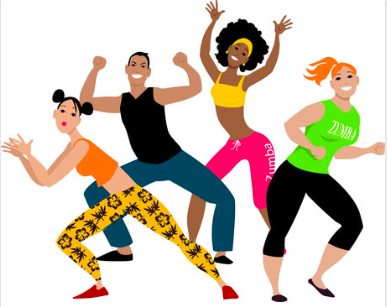 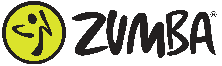 2.45pm-3.15pmMeet and greet families in the yard9:30am - 2.30pmParent & Child English program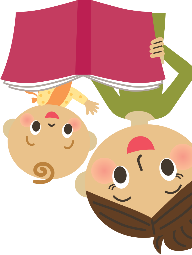 3.15pm-4.15pmHomework club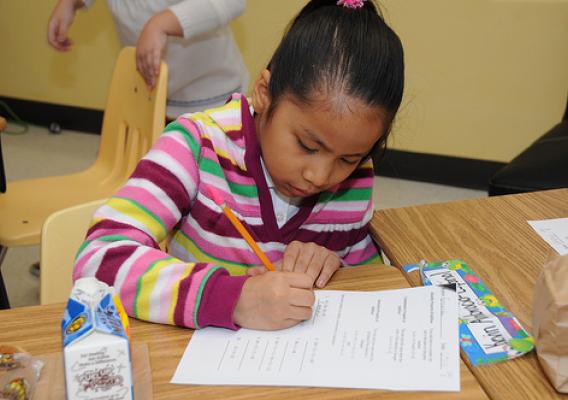 9:30am – 11amZumba Fitness Class 12pm onwardsAssistance filling out paperwork9am - 3.00pmCertificate III in Early Childhood Education course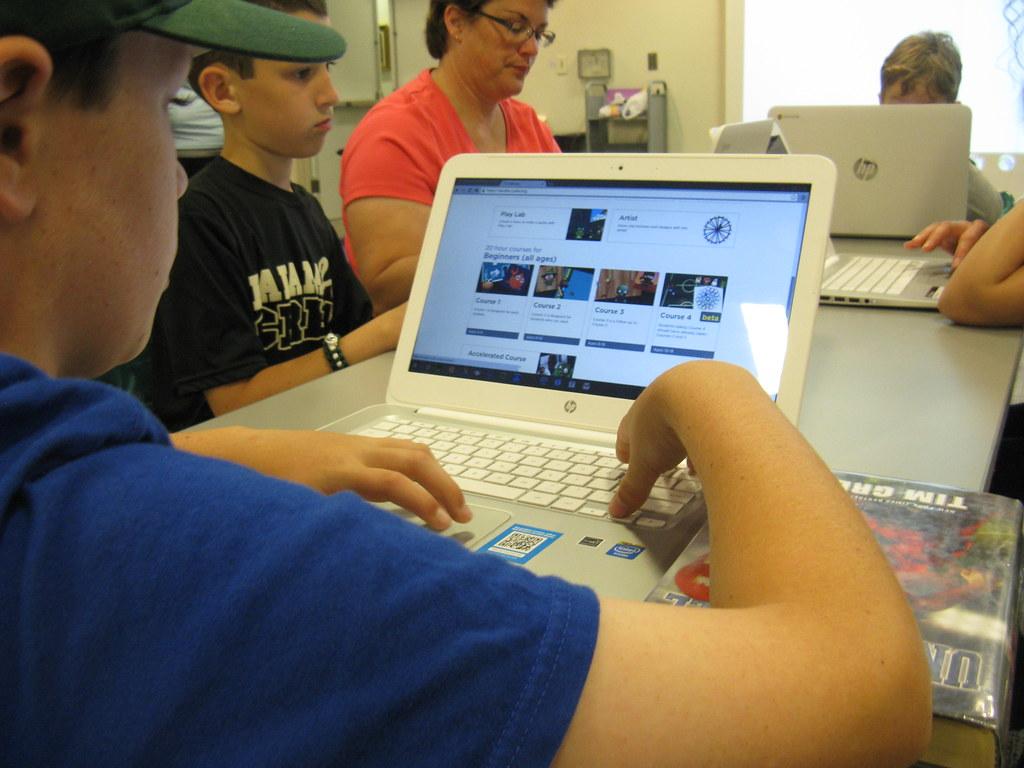 9:30am – 11amCraft & Conversation (Week A)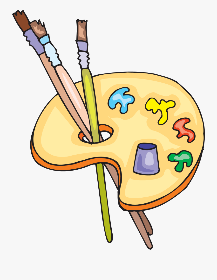 ORCooking Class (Week B)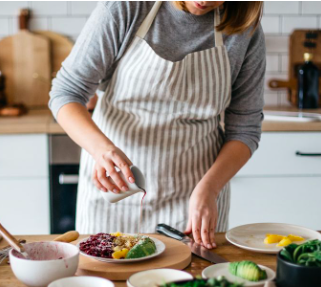 on alternate Fridays12pm onwardsHub data entries